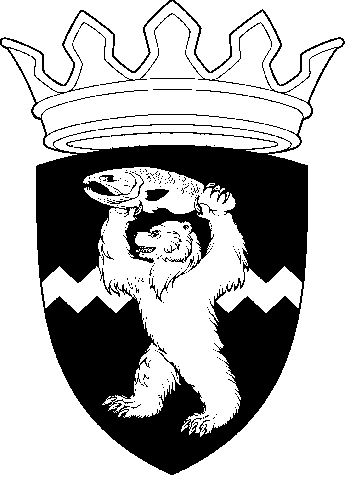 РОССИЙСКАЯ ФЕДЕРАЦИЯКАМЧАТСКИЙ КРАЙЕЛИЗОВСКИЙ МУНИЦИПАЛЬНЫЙ РАЙОНДУМА ЕЛИЗОВСКОГО МУНИЦИПАЛЬНОГО РАЙОНАРЕШЕНИЕ08 октября 2019 г.  №  1331	г. Елизово90 сессия О передаче муниципального имущества в безвозмездное временное пользование краевому государственному автономному учреждению «Елизовский центр социального обслуживания населения»	Рассмотрев предложение Администрации Елизовского муниципального района о  передаче муниципального недвижимого имущества в безвозмездное временное пользование краевому государственному автономному учреждению «Елизовский центр социального обслуживания населения», руководствуясь Гражданским кодексом Российской Федерации, пп. 3 ч. 1 ст.17.1 Федерального закона от 26.07.2006 № 135-ФЗ «О защите конкуренции», Уставом Елизовского муниципального района, п.п. 6.3 раздела 6 Положения о порядке управления и распоряжения  муниципальным имуществом Елизовского муниципального района, Дума Елизовского муниципального районаРЕШИЛА:Передать в безвозмездное временное  пользование краевому государственному автономному учреждению «Елизовский центр социального обслуживания населения» муниципальное недвижимое имущество:- нежилое помещение 3 в здании Гараж, лит. В, общей площадью 54,6 кв.м, расположенном по адресу: Камчатский край, г. Елизово, ул. Ленина, д. 24;- нежилое помещение общей площадью 61,8 кв.м, расположенное по адресу: Камчатский край, г. Елизово, ул. Ленина, д. 24, пом. 1, кадастровый номер 41:0560101001:10952, сроком на пять лет, с включением в договор безвозмездного пользования условия об обязательстве  краевого государственного автономного учреждения «Елизовский центр социального обслуживания населения» - провести  капитальный ремонт кровли и капитальный  ремонт (замену) ворот передаваемых объектов,  в срок до 01.09.2020. Председатель Думы Елизовского муниципального района		                 А.А. Шергальдин